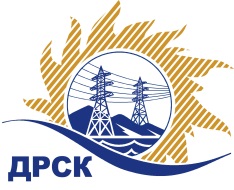 Акционерное Общество«Дальневосточная распределительная сетевая  компания»Протокол процедуры переторжкиСПОСОБ И ПРЕДМЕТ ЗАКУПКИ: запрос предложений в электронной форме на право  заключения договора поставки: Запасные части для автомобилей с дизельными двигателями», лот 102, р.4.2. ГКПЗ 2019 г.)КОЛИЧЕСТВО ПОДАННЫХ ЗАЯВОК НА УЧАСТИЕ В ЗАКУПКЕ: 10 (десять) заявок.НМЦ ЛОТА (в соответствии с Извещением о закупке): 11 113 668,38 руб. без НДС.ОТМЕТИЛИ:1.В соответствии с решением Закупочной комиссии (Протокол № 2149/МЭ-Р от 11.03.2019) к процедуре переторжки были допущены следующие участники: ООО  «Барт-Авто» (ИНН/КПП 7718838793/770401001 ОГРН 1117746166471), ООО «ЧЕЛЯБАГРОСНАБ» (ИНН/КПП 7448063912/745101001 ОГРН 1047422017862), ЗАО  «ОРЕХ» (ИНН/КПП 7726005918/772601001 ОГРН 1027739047907), ИП  Девятко Артур Владимирович (ИНН/КПП 272292749133/ ОГРН 308272210900011), ООО«ТЕХАВТОЦЕНТР» (ИНН/КПП 5003124282/500301001 ОГРН 1175027019012), ООО  «Торговый дом «АГРОСНАБСЕРВИС» (ИНН/КПП 7452100035/745201001 ОГРН 1127452000741), ООО  «Яртурбо» (ИНН/КПП 7602096380/760201001 ОГРН 1137602000920), ООО « Веха- Регион» (ИНН/КПП 6314022493/631401001 ОГРН 1036300336533), ИП Евенко Петр Иванович  (ИНН/КПП 251400008772/ ОГРН 304250630000125) 2. Предмет переторжки: цена заявки.3. Участие в процедуре переторжки приняли 4 (четыре) участника.4. Участие в процедуре переторжки не приняли  5(пять) участника.5. Процедура переторжки осуществлялась с использованием средств электронной торговой площадки  https://rushydro.roseltorg.ru в присутствии секретаря Закупочной комиссии.6. Дата и время начала процедуры переторжки: 15 ч. 00 мин. (время амурское)14.03.2019 г. 7. Место проведения процедуры переторжки: https://rushydro.roseltorg.ru8. В результате проведения переторжки условия заявок на участие в закупке были изменены следующим образом:Секретарь Закупочной комиссии 1 уровня  		                                        М.Г.ЕлисееваТерёшкина Г.М.(416-2) 397-260№ 214/МЭ-П14.03.2019 г.№п/пНаименование Участника закупки Цена заявки до переторжки, руб. без НДСЦена заявки после переторжки, руб. без НДС1ООО  « Веха- Регион» (ИНН/КПП 6314022493/631401001 ОГРН 1036300336533)9 937 058,009 214 669,562ООО  «Барт-Авто» (ИНН/КПП 7718838793/770401001 
ОГРН 1117746166471)10 336 606,009 725 354,243ИП Евенко Петр Иванович  (ИНН/КПП 251400008772/ 
ОГРН 304250630000125)10 483 944,629 183 714,484ООО «ЧЕЛЯБАГРОСНАБ» (ИНН/КПП 7448063912/745101001 ОГРН 1047422017862)10 822 002,499 475 000,00